Государственное бюджетное общеобразовательное учреждение Свердловской области «Екатеринбургская школа-интернат «Эверест», реализующая адаптированные основные общеобразовательные программы»РЕГИОНАЛЬНЫЙ РЕСУРСНЫЙ ЦЕНТР ПО РАЗВИТИЮ СИСТЕМЫ СОПРОВОЖДЕНИЯ ДЕТЕЙ 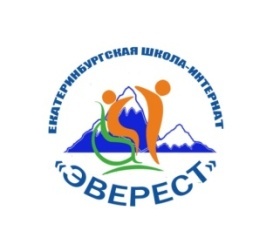 С НАРУШЕНИЯМИ ОПОРНО-ДВИГАТЕЛЬНОГОАППАРАТА НА ТЕРРИТОРИИ СВЕРДЛОВСКОЙ ОБЛАСТИ                          Рекомендации для родителейпо организации досуга детей с нарушениями опорно-двигательного аппарата в домашних условияхУЧИМСЯ ВМЕСТЕ: игры с крупами, фасолью, горохом, макаронами для развития точных движений рукУЧИМСЯ ВМЕСТЕ: игры с крупами, фасолью, горохом, макаронами для развития точных движений рук.Для организации игр понадобится:•	Большая пластиковая емкость (тазик, ведро для детских игр с песком, ящик для хранения…);•	Несколько емкостей поменьше (пластиковые стаканчики, кружечки, баночки, емкости для продуктов…);•	Ситечко с крупной сеткой (лучше пластиковое);•	Формы для заморозки льда;•	Различные крупы (рис, греча, пшенная крупа,манная крупа, мука, пшеничная крупа, ячневая крупа…);•	Различные бобовые (горох, фасоль...);•	Макаронные изделия (чем разнообразнее, тем интереснее);•	Соль;•	Сухие пищевые красители (или за неимением подойдет гуашь);•	Клейстер (Завариваем кипятком (примерно 1 столовая ложка) 5 столовых ложек муки, тщательно размешиваем. Если густо добавляем воды. Остужаем и используем);•	Мелкие игрушки.Если чего-то из этого списка в настоящий момент нет под рукой – все равно можно играть, ведь самое важное – это желание!!!ВНИМАНИЕ!!! Если ребенок сидит самостоятельно – то играем сидя, устраивая пространство перед ним за столом. Если ребенок самостоятельно не сидит, то играем на полу. Не забывайте, что позу ребенка нужно менять каждые 15-20 минут (в соответствии с ортопедическим режимом).Для организации простой и быстрой уборки после занятий – не забудьте расстелить старую простынь или покрывало.Игра «Ловим камушки (игрушки)»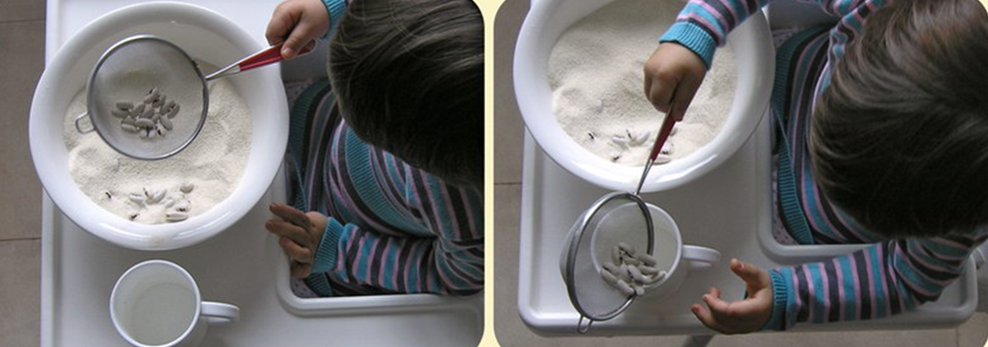 «Пересыпаем в разные ёмкости»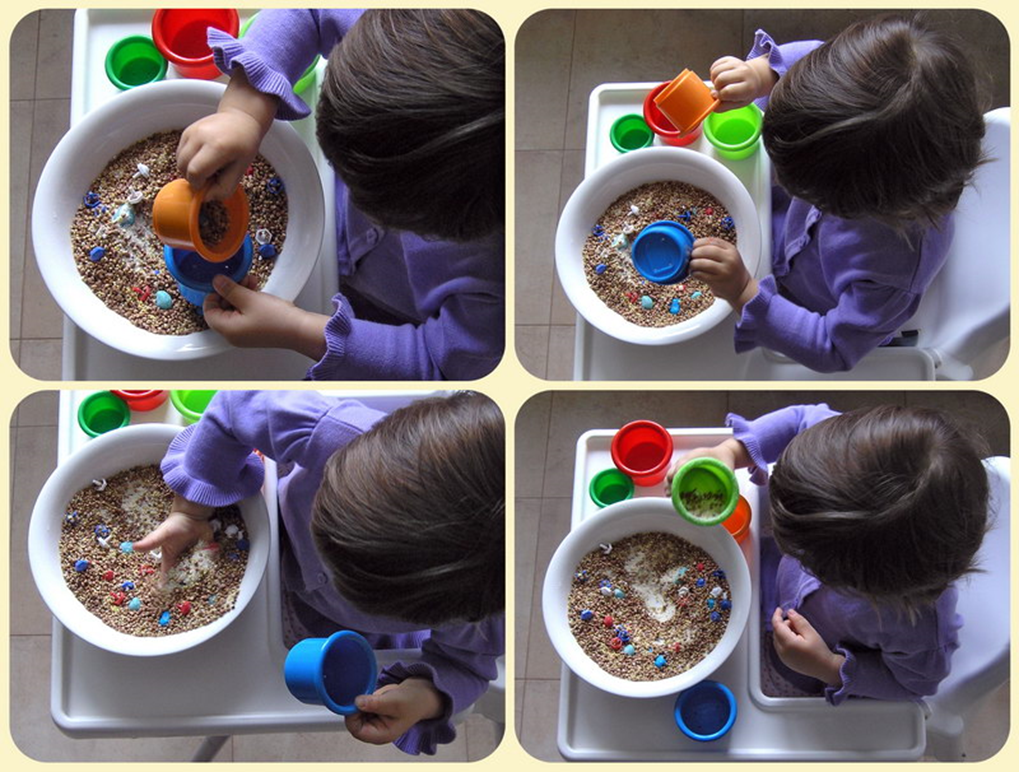 «Сортируем и раскладываем»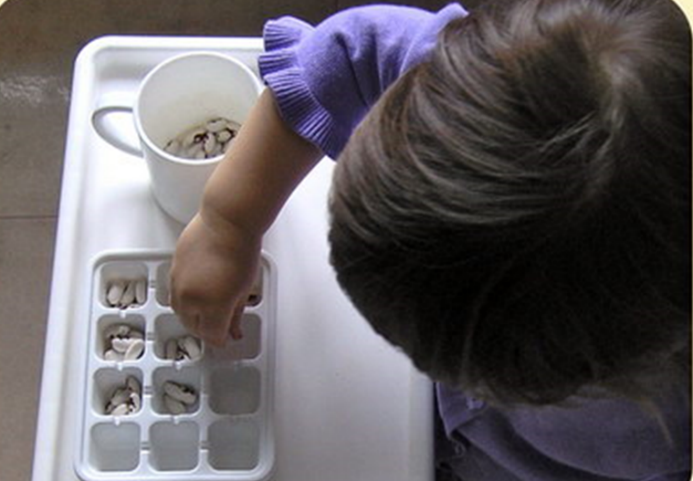 Игра «Посмотри и повтори»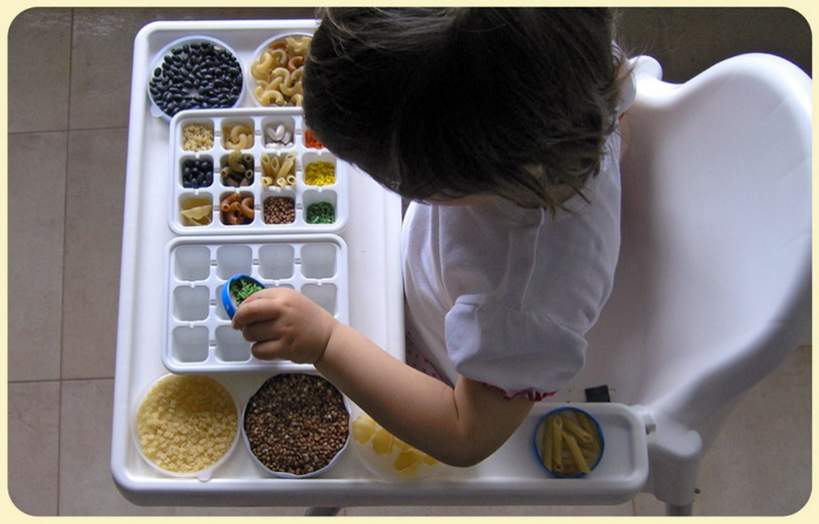 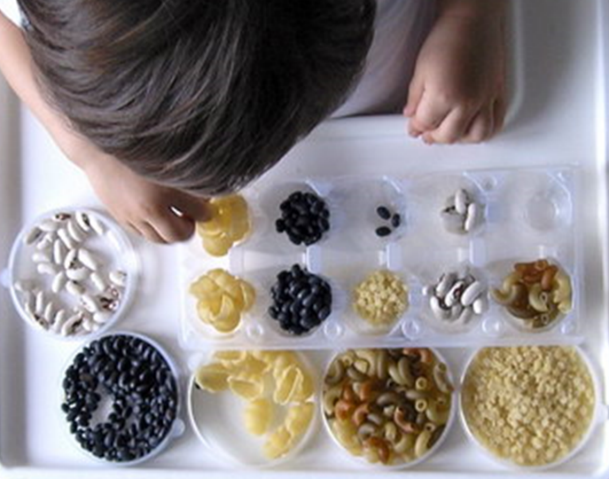 «Художники» (используется цветная манка и клей)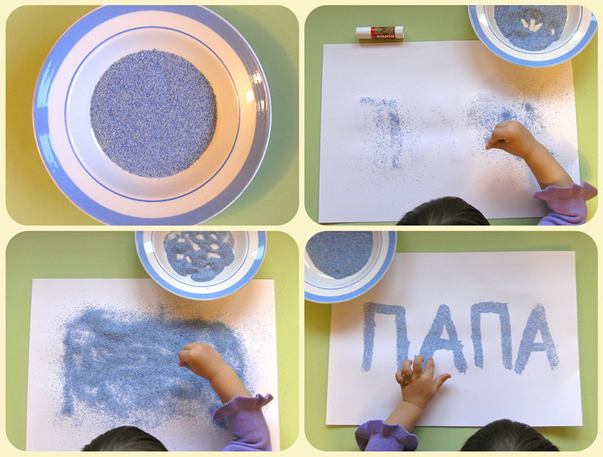 «Собираем бусы»                                                                           Панно из макарон (для более                                                                                                                         старших детей)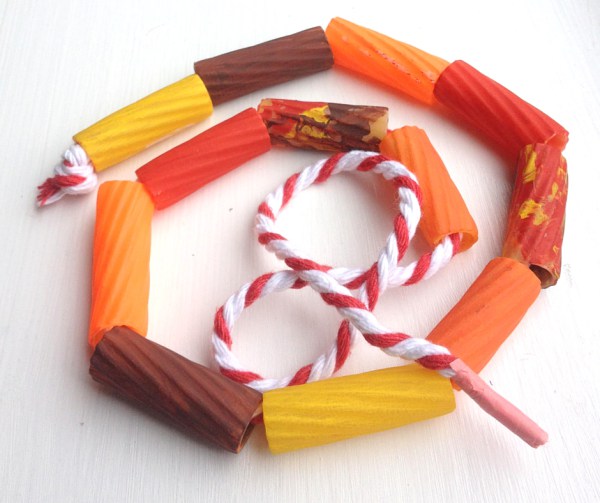 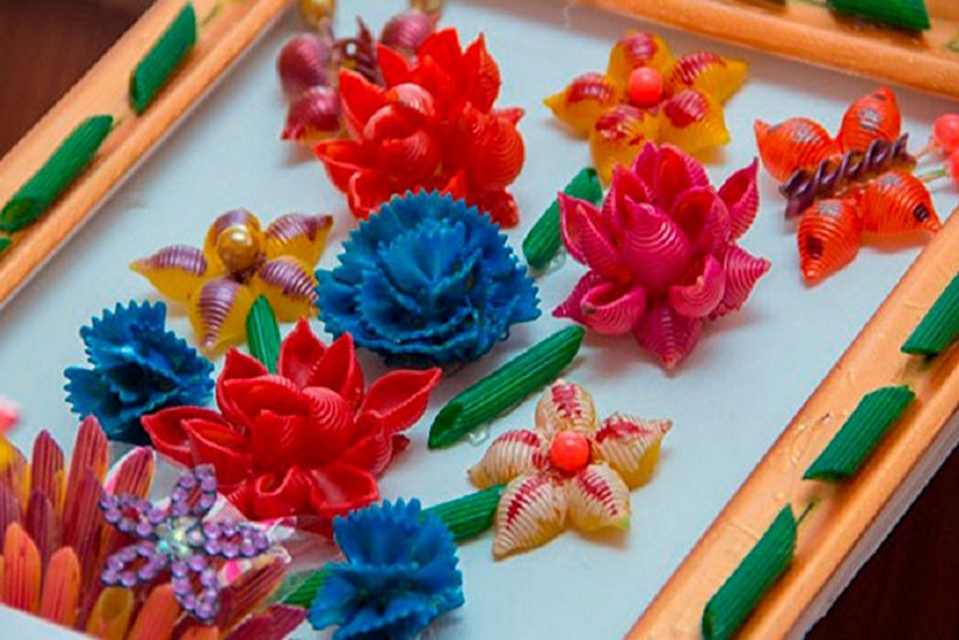 Уважаемые родители!Желаем успехов в формировании самостоятельности Вашего ребёнка!